Муниципальное бюджетное дошкольное образовательное учреждение № 7 города КалугиКонспект образовательной деятельности «Голубь МИРА»Подготовила воспитатель первой квалификационной категории Бурмистрова М.И.Цель: Формировать элементарные представления об истории своего отечества.Задачи: 1. Познакомить детей с символом мира  на земле – «Голубем Мира». 2. Воспитывать чувство гордости за тех, кто защищал нашу Родину в Великой Отечественной войне.3. Закреплять умение детей конструировать по схеме (конструирование «Голубя мира» из конструктора «ТИКО»)Материалы и оборудование: конструктор «ТИКО», музыкальное произведение «День победы», открытки, плакаты с изображением белого голубя.Предварительная работа:1.	Рассматривание альбома « Памятники нашего города, посвящённые Великой отечественной войне»2.	Оформление уголка, посвящённого В.О.В.3.	Оформление группы к празднику «день Победы» (Использование в оформлении «голубя мира»).4.	Заучивание стихотворений и чтение художественной литературы.5.	Рассматривание открыток, посвящённых празднику «День победы» (обратить внимание на изображение белого голубя на открытках)6.	Проведение военного – спортивного досуга и смотра строевой песни.7.	Возложение цветов к мемориальному комплексу защитников Родины.8.	Рисование на темы : «День победы», « Спасибо деду за победу», « Голубь Мира».Литература: «Праздник победы» М.Ю. Картунина издательство «Творческий центр»Ход занятия:Схема  «Голубь мира»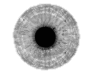 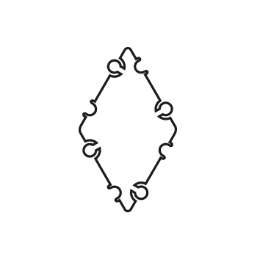 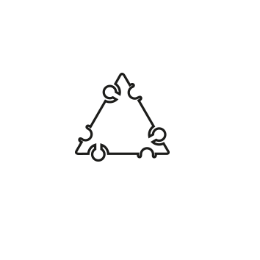 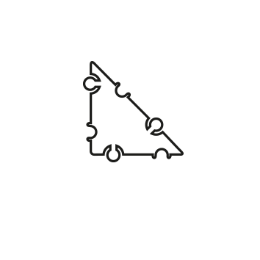 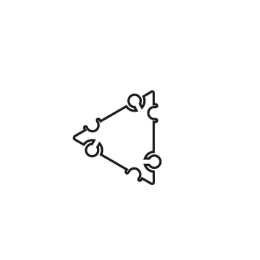 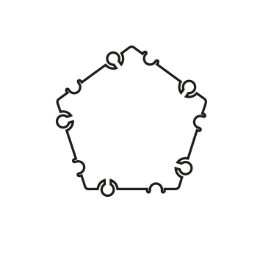 Этапы деятельностиДеятельность педагогаДеятельность детей1 этапЗвучит песня «День победы».В группе развешаны рисунки, плакаты, разложены открытки, на окнах белые голуби с веточкой в клюве.Ребята, это занятие мы посвящаем празднику нашей страны Дню Победы.Кто из вас скажет, когда отмечают в нашей стране этот праздник?Правильно, именно в этот день наша страна одержала победу в В.О. войне над фашисткой Германией. Нелегко она досталась нашему народу. На защиту Родины встали и мужчины, и женщины, и даже дети помогали взрослым бить врага.Поэтому в этот великий для нашей страны праздник мы чтим тех, кто погиб и признательны тем, кто пришёл с победой с войны.В честь победы над фашистами 9мая 1945 года, в Москве на красной площади состоялся ПАРАД ПОБЕДЫ. С тех пор парад Победы проводится не только в Москве, но и в других городах нашей необъятной родины.На парад приходят посмотреть много людей. В руках они держат флаги , плакаты, шары, цветы,  которые дарят ветеранам, и белого голубя – символа мира.Белый голубь служил символом мира с древних времён. Всеобщее признание этот символ получил после завершения Великой отечественной  войны. Создателем этой эмблемы стал художник Пабло Пикасо.И сегодня я предлагаю вам создать этот символ, использовав конструктор «ТИКО»Дети читают стихи (предварительно разученные)1р. «Здравствуй праздник День Победы,День великий, славный!Ты и взрослый ты и детский,Праздник самый главный».А.Кузнецов2р. «Знаем мы, совсем не простоОн пришёл к нам –День ПобедыЭтот день завоевалиНаши прадеды и деды».А.Игебаев3р.  «Нам нужен мир, на голубой планете,Его хотят и взрослые и дети.Им хочется проснувшись на рассвете,Не вспоминать, не думать о войне».И.Кравченко9маяСлушают рассказ воспитателяРассматривают эмблемуЗвучит песня «День победы».В группе развешаны рисунки, плакаты, разложены открытки, на окнах белые голуби с веточкой в клюве.Ребята, это занятие мы посвящаем празднику нашей страны Дню Победы.Кто из вас скажет, когда отмечают в нашей стране этот праздник?Правильно, именно в этот день наша страна одержала победу в В.О. войне над фашисткой Германией. Нелегко она досталась нашему народу. На защиту Родины встали и мужчины, и женщины, и даже дети помогали взрослым бить врага.Поэтому в этот великий для нашей страны праздник мы чтим тех, кто погиб и признательны тем, кто пришёл с победой с войны.В честь победы над фашистами 9мая 1945 года, в Москве на красной площади состоялся ПАРАД ПОБЕДЫ. С тех пор парад Победы проводится не только в Москве, но и в других городах нашей необъятной родины.На парад приходят посмотреть много людей. В руках они держат флаги , плакаты, шары, цветы,  которые дарят ветеранам, и белого голубя – символа мира.Белый голубь служил символом мира с древних времён. Всеобщее признание этот символ получил после завершения Великой отечественной  войны. Создателем этой эмблемы стал художник Пабло Пикасо.И сегодня я предлагаю вам создать этот символ, использовав конструктор «ТИКО»Дети читают стихи (предварительно разученные)1р. «Здравствуй праздник День Победы,День великий, славный!Ты и взрослый ты и детский,Праздник самый главный».А.Кузнецов2р. «Знаем мы, совсем не простоОн пришёл к нам –День ПобедыЭтот день завоевалиНаши прадеды и деды».А.Игебаев3р.  «Нам нужен мир, на голубой планете,Его хотят и взрослые и дети.Им хочется проснувшись на рассвете,Не вспоминать, не думать о войне».И.Кравченко9маяСлушают рассказ воспитателяРассматривают эмблему2 этап3 этапПеред вами схема этой эмблемы. Давайте рассмотрим её.Скажите какие детали конструктора и в каком количестве используются для изготовления «Голубя мира».Отберите эти детали и положите перед собой. А теперь глядя на схему, приступайте к работе.Дети выполняют работу, воспитатель помогает по мере необходимости.Какие вы молодцы, вы справились с работой. У вас получился прекрасный «Голубь мира» - символ мира на земле.И в заключение один из воспитанников читает стихотворение:Выполняют инструкцию воспитателя«Победа! Славная победа!Какое счастье было в ней!Пусть будет ясным вечно небо,А травы будут зеленей».